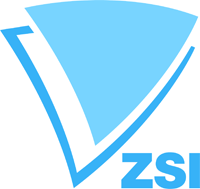 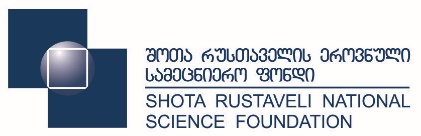 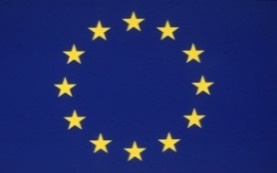 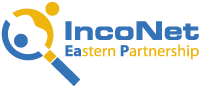 ჰორიზონტი 2020 საინფორმაციო დღე და სემინარი ეროვნული საკონტაქტო პირების ჩართულობით2016 წლის 30 მაისი სასტუმრო Holiday Inn Tbilisiთბილისი, საქართველო09:00 – 09:30                      მონაწილეთა რეგისტრაცია09:30 - 09:50	    მისასალმებელი სიტყვაქეთევან ნატრიაშვილი - საქართველოს განათლებისა და მეცნიერების სამინისტრო, მინისტრის მოადგილე;მარინე ჩიტაშვილი -  შოთა რუსთაველის ეროვნული სამეცნიერო ფონდი,გენერალური დირექტორი;ვინსენტ რეი, ევროკავშირის დელეგაცია საქართველოში; თანამშრომლობის დეპარტამენტის უფროსი;დოქტორ კლაუს შუხი - სოციალური ინოვაციების ცენტრი (ZSI), სამეცნიერო დირექტორი.I  სესია                       „ჰორიზონტი 2020“-ის  ფარგლებში არსებული შესაძლებლობები9:50 - 10:10               ,,ჰორიზონტი 2020“ - პროგრამის მიმოხილვა                                            სტეფან სედლერი - ევროკომისია, კვლევისა და ინოვაციის გენერალურიდირექტორატი; საერთაშორისო თანამშრომლობის დირექტორატი; მიმართულება - ევროპის სამეზობლო ქვეყნები, აფრიკა და სპარსეთის ყურის ქვეყნები; 10:10 – 10:30            პრაქტიკული ინფორმაცია ,,ჰორიზონტი 2020“ -ის პროგრამაში მონაწილეობის    მსურველთათვის  			თეოდორა ბალაუ - მარია სკლადოვსკა-კიურის (MSCA) აქტივობა,მიმართულება - ევროპის სამეზობლო ქვეყნები, რუსეთი და ცენტრალური აზია;  10:30 – 10:50          პრეზენტაცია ევროპული კვლევების საბჭოს (ERC) ფარგლებში არსებული    დაფინანსების შესაძლებლობების შესახებდოქტორ ალისა რაჟევსკი - ევროპული კვლევების საბჭოს აღმასრულებელი სააგენტო ERCEA.B.5 - ჰუმანიტარული და სოციალური მეცნიერებები;10:50 -11:10          პრეზენტაცია მარია სკლადოვსკა-კიურის (MSCA) აქტივობის შესახებ თეოდორა ბალაუ - ევროკომისია, კვლევისა და ინოვაციის გენერალური დირექტორატი, მარია სკლადოვსკა-კიურის (MSCA) აქტივობა, მიმართულება - ევროპის სამეზობლო ქვეყნები, რუსეთი და ცენტრალური აზია; 11:10 -11:30         პრეზენტაცია InnovFin-ის შესახებმარკ დჰუგი - nnovFin-ის პროგრამის მენეჯერი, ევროპის საინვესტიციო ბანკი.11:30 – 11:50      ყავით შესვენებაII სესია              ეროვნული საკონტაქტო პირების (NCP) მხარდაჭერა11:50 – 12:10                      ნათია გაბიტაშვილი - ,ჰორიზონტი 2020“  საქართველოს ეროვნული                საკონტაქტო პირების კოორდინატორი;  საქართველოს განათლებისა და                მეცნიერების სამინისტრო;12:10 – 12:30 	სტელა შაპოვალი - ,,ჰორიზონტი 2020“  უკრაინის ეროვნული საკონტაქტო პირების კოორდინატორი; უკრაინის განათლებისა და მეცნიერების სამინისტრო, საერთაშორისო თანამშრომლობისა და ევროპული ინტეგრაციის დეპარტამენტის უფროსის მოადგილე;12:30 – 12:50                     მალგორჟატა კაპიცა - პოლონეთის ეროვნული საკონტაქტო პირების ქსელის კოორდინატორი; პოლონეთის მეცნიერებათა აკადემია ფუნდამენტური ტექნოლოგიური კვლევის ინსტიტუტი;12:50 – 13:10 	„ჰორიზონტი 2020“-ის წარმატებული გრანტის მიმღებები მოწვეული და   ადგილობრივი ექსპერტებიანასტასია ვლიზიოტი - რეგიონული და საერთაშორისო კვლევისა და მხარდაჭერის ცენტრი, CeRISS; „ეროვნულ საკონტაქტო პირების მხარდაჭერა პროექტის ‘IncoNet EaP’ ფარგლებში“; 13:10 – 13:30 	„ჰორიზონტი 2020“-ის პროექტები საქართველოდანნანა მაჭარაშვილი - ივ. ჯავახიშვილის სახელობის თბილისის სახ. უნივერსიტეტი; სოციალური და პოლიტიკური მეცნიერებების ფაკულტეტი.13:30 – 14:30              სადილი (Lunch)   III სესია                    პარალელური სექციები:                                   A -  სემინარი InnovFin-ის პროგრამის შესახებ                                   B–„ჰორიზონტი 2020“-ის ეროვნული საკონტაქტო პირების (NCP)                                    პრეზენტაციებისექცია A-14:30-16:10        სემინარი InnovFin-ის პროგრამის შესახებ მარკ დჰუგი - InnovFin-ის პროგრამის მენეჯერი; ევროპის საინვესტიციო      ბანკი;სექცია B -14:30-14:50	  ნატალია შათირიშვილი (NCP in Energy);14:50 – 15:10 		  გივი ქოჩორაძე (NCP in ICT);15:10 –15:30                        ზურაბ კიღურაძე (NCP in MSCA);15:30 – 15:50                       მაია ოკუჯავა (NCP in Health);15:50 – 16:10                       კითხვა - პასუხი.16:10 – 16:30               ყავით შესვენება 16:30 – 16:50  	ბოკა ტაბატაძე - მცირე და საშუალო ბიზნესის  ინსტრუმენტი / ინოვაცია მცირე და საშუალო ბიზნესში / საქართველოსთვის ახალი შესაძლებლობების მოძიება მცირე და საშუალო ბიზნესში, Enterprise Europe Network - საქართველოს  ჩართულობა;16:50 – 17:10                     მარიამ ლაშხი - საქართველოს ინოვაციების და ტექნოლოგიების სააგენტო(GITA), საერთაშორისო ურთიერთობათა დეპარტამენტის უფროსი; 17:10 – 17:30 		შეხვედრის შეჯამება 